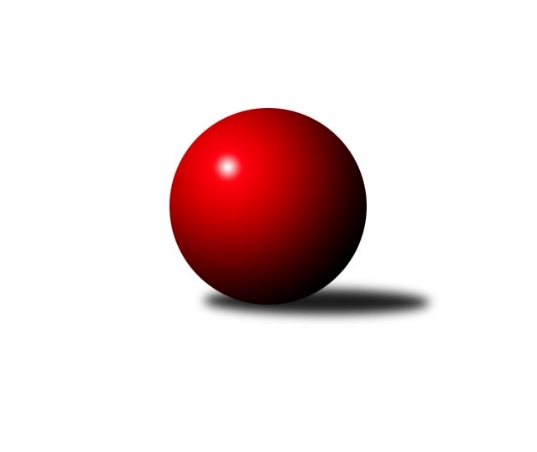 Č.24Ročník 2018/2019	24.5.2024 Mistrovství Prahy 3 2018/2019Statistika 24. kolaTabulka družstev:		družstvo	záp	výh	rem	proh	skore	sety	průměr	body	plné	dorážka	chyby	1.	Slavoj Velké Popovice B	24	20	0	4	139.0 : 53.0 	(183.0 : 105.0)	2390	40	1684	706	49.4	2.	SK Meteor Praha D	24	17	1	6	117.5 : 74.5 	(167.0 : 121.0)	2330	35	1648	682	52.3	3.	TJ Astra Zahradní Město B	24	16	0	8	115.0 : 77.0 	(165.0 : 123.0)	2338	32	1658	680	58.4	4.	AC Sparta B	24	15	1	8	115.0 : 77.0 	(152.5 : 135.5)	2335	31	1672	664	64.1	5.	KK Konstruktiva Praha E	24	15	1	8	113.5 : 78.5 	(163.5 : 124.5)	2323	31	1638	684	58.1	6.	SK Meteor Praha C	24	14	0	10	101.0 : 91.0 	(139.5 : 148.5)	2265	28	1633	632	59.7	7.	TJ Praga Praha B	24	11	2	11	96.0 : 96.0 	(126.5 : 161.5)	2244	24	1603	641	70.4	8.	TJ Sokol Praha-Vršovice C	24	10	2	12	87.0 : 105.0 	(134.5 : 153.5)	2270	22	1631	639	67.7	9.	SK Rapid Praha	24	10	1	13	96.0 : 96.0 	(154.5 : 133.5)	2312	21	1657	656	59.8	10.	SK Žižkov Praha D	24	8	1	15	78.5 : 113.5 	(128.0 : 160.0)	2282	17	1637	645	68.3	11.	KK Dopravní podniky Praha B	24	7	1	16	75.0 : 117.0 	(125.0 : 163.0)	2268	15	1646	622	69.3	12.	PSK Union Praha C	24	7	1	16	68.5 : 123.5 	(115.5 : 172.5)	2165	15	1563	602	58.8	13.	TJ ZENTIVA Praha	24	7	0	17	74.0 : 118.0 	(134.5 : 153.5)	2255	14	1617	638	66.7	14.	KK Dopravní podniky Praha C	24	5	1	18	68.0 : 124.0 	(127.0 : 161.0)	2272	11	1623	650	68.1Tabulka doma:		družstvo	záp	výh	rem	proh	skore	sety	průměr	body	maximum	minimum	1.	Slavoj Velké Popovice B	12	11	0	1	73.0 : 23.0 	(91.0 : 53.0)	2439	22	2545	2267	2.	SK Meteor Praha C	12	11	0	1	69.0 : 27.0 	(82.5 : 61.5)	2502	22	2567	2388	3.	SK Meteor Praha D	12	11	0	1	66.0 : 30.0 	(90.5 : 53.5)	2474	22	2566	2405	4.	TJ Astra Zahradní Město B	12	10	0	2	69.5 : 26.5 	(94.5 : 49.5)	2406	20	2485	2315	5.	KK Konstruktiva Praha E	12	9	1	2	63.5 : 32.5 	(80.5 : 63.5)	2375	19	2467	2325	6.	TJ Praga Praha B	12	8	1	3	61.0 : 35.0 	(75.5 : 68.5)	2279	17	2378	2121	7.	TJ Sokol Praha-Vršovice C	12	7	1	4	54.0 : 42.0 	(79.5 : 64.5)	2256	15	2319	2189	8.	AC Sparta B	12	7	0	5	59.0 : 37.0 	(80.0 : 64.0)	2372	14	2496	2224	9.	SK Rapid Praha	12	7	0	5	55.0 : 41.0 	(80.5 : 63.5)	2418	14	2509	2328	10.	SK Žižkov Praha D	12	6	1	5	52.0 : 44.0 	(73.0 : 71.0)	2355	13	2422	2251	11.	PSK Union Praha C	12	6	0	6	48.0 : 48.0 	(67.0 : 77.0)	2243	12	2391	1883	12.	KK Dopravní podniky Praha B	12	5	1	6	45.5 : 50.5 	(67.0 : 77.0)	2195	11	2271	2067	13.	TJ ZENTIVA Praha	12	5	0	7	45.0 : 51.0 	(71.0 : 73.0)	2335	10	2456	2194	14.	KK Dopravní podniky Praha C	12	3	1	8	34.5 : 61.5 	(59.5 : 84.5)	2228	7	2351	2103Tabulka venku:		družstvo	záp	výh	rem	proh	skore	sety	průměr	body	maximum	minimum	1.	Slavoj Velké Popovice B	12	9	0	3	66.0 : 30.0 	(92.0 : 52.0)	2385	18	2617	2038	2.	AC Sparta B	12	8	1	3	56.0 : 40.0 	(72.5 : 71.5)	2332	17	2460	2226	3.	SK Meteor Praha D	12	6	1	5	51.5 : 44.5 	(76.5 : 67.5)	2331	13	2489	2204	4.	KK Konstruktiva Praha E	12	6	0	6	50.0 : 46.0 	(83.0 : 61.0)	2317	12	2568	2090	5.	TJ Astra Zahradní Město B	12	6	0	6	45.5 : 50.5 	(70.5 : 73.5)	2330	12	2463	2237	6.	SK Rapid Praha	12	3	1	8	41.0 : 55.0 	(74.0 : 70.0)	2309	7	2522	2144	7.	TJ Praga Praha B	12	3	1	8	35.0 : 61.0 	(51.0 : 93.0)	2240	7	2405	2076	8.	TJ Sokol Praha-Vršovice C	12	3	1	8	33.0 : 63.0 	(55.0 : 89.0)	2271	7	2429	2145	9.	SK Meteor Praha C	12	3	0	9	32.0 : 64.0 	(57.0 : 87.0)	2254	6	2403	2115	10.	KK Dopravní podniky Praha C	12	2	0	10	33.5 : 62.5 	(67.5 : 76.5)	2277	4	2385	2153	11.	KK Dopravní podniky Praha B	12	2	0	10	29.5 : 66.5 	(58.0 : 86.0)	2276	4	2479	2133	12.	TJ ZENTIVA Praha	12	2	0	10	29.0 : 67.0 	(63.5 : 80.5)	2252	4	2373	2060	13.	SK Žižkov Praha D	12	2	0	10	26.5 : 69.5 	(55.0 : 89.0)	2279	4	2399	2151	14.	PSK Union Praha C	12	1	1	10	20.5 : 75.5 	(48.5 : 95.5)	2156	3	2397	1699Tabulka podzimní části:		družstvo	záp	výh	rem	proh	skore	sety	průměr	body	doma	venku	1.	Slavoj Velké Popovice B	13	10	0	3	73.0 : 31.0 	(97.0 : 59.0)	2346	20 	5 	0 	1 	5 	0 	2	2.	SK Meteor Praha D	13	9	1	3	68.0 : 36.0 	(95.0 : 61.0)	2366	19 	6 	0 	0 	3 	1 	3	3.	TJ Astra Zahradní Město B	13	9	0	4	62.5 : 41.5 	(88.0 : 68.0)	2342	18 	5 	0 	1 	4 	0 	3	4.	KK Konstruktiva Praha E	13	8	1	4	63.0 : 41.0 	(90.5 : 65.5)	2273	17 	5 	1 	1 	3 	0 	3	5.	SK Rapid Praha	13	7	0	6	55.0 : 49.0 	(89.0 : 67.0)	2333	14 	5 	0 	2 	2 	0 	4	6.	SK Meteor Praha C	13	7	0	6	50.0 : 54.0 	(69.0 : 87.0)	2255	14 	6 	0 	1 	1 	0 	5	7.	AC Sparta B	13	6	1	6	58.0 : 46.0 	(80.5 : 75.5)	2342	13 	4 	0 	3 	2 	1 	3	8.	TJ Praga Praha B	13	5	2	6	51.0 : 53.0 	(70.0 : 86.0)	2242	12 	3 	1 	2 	2 	1 	4	9.	TJ Sokol Praha-Vršovice C	13	6	0	7	44.0 : 60.0 	(71.5 : 84.5)	2243	12 	5 	0 	2 	1 	0 	5	10.	SK Žižkov Praha D	13	5	1	7	43.0 : 61.0 	(65.0 : 91.0)	2285	11 	4 	1 	1 	1 	0 	6	11.	KK Dopravní podniky Praha B	13	4	1	8	42.0 : 62.0 	(68.5 : 87.5)	2288	9 	3 	1 	3 	1 	0 	5	12.	PSK Union Praha C	13	4	1	8	40.0 : 64.0 	(66.0 : 90.0)	2186	9 	3 	0 	4 	1 	1 	4	13.	KK Dopravní podniky Praha C	13	4	0	9	39.5 : 64.5 	(67.0 : 89.0)	2235	8 	2 	0 	4 	2 	0 	5	14.	TJ ZENTIVA Praha	13	3	0	10	39.0 : 65.0 	(75.0 : 81.0)	2277	6 	3 	0 	3 	0 	0 	7Tabulka jarní části:		družstvo	záp	výh	rem	proh	skore	sety	průměr	body	doma	venku	1.	Slavoj Velké Popovice B	11	10	0	1	66.0 : 22.0 	(86.0 : 46.0)	2486	20 	6 	0 	0 	4 	0 	1 	2.	AC Sparta B	11	9	0	2	57.0 : 31.0 	(72.0 : 60.0)	2342	18 	3 	0 	2 	6 	0 	0 	3.	SK Meteor Praha D	11	8	0	3	49.5 : 38.5 	(72.0 : 60.0)	2336	16 	5 	0 	1 	3 	0 	2 	4.	TJ Astra Zahradní Město B	11	7	0	4	52.5 : 35.5 	(77.0 : 55.0)	2378	14 	5 	0 	1 	2 	0 	3 	5.	SK Meteor Praha C	11	7	0	4	51.0 : 37.0 	(70.5 : 61.5)	2323	14 	5 	0 	0 	2 	0 	4 	6.	KK Konstruktiva Praha E	11	7	0	4	50.5 : 37.5 	(73.0 : 59.0)	2426	14 	4 	0 	1 	3 	0 	3 	7.	TJ Praga Praha B	11	6	0	5	45.0 : 43.0 	(56.5 : 75.5)	2273	12 	5 	0 	1 	1 	0 	4 	8.	TJ Sokol Praha-Vršovice C	11	4	2	5	43.0 : 45.0 	(63.0 : 69.0)	2283	10 	2 	1 	2 	2 	1 	3 	9.	TJ ZENTIVA Praha	11	4	0	7	35.0 : 53.0 	(59.5 : 72.5)	2244	8 	2 	0 	4 	2 	0 	3 	10.	SK Rapid Praha	11	3	1	7	41.0 : 47.0 	(65.5 : 66.5)	2332	7 	2 	0 	3 	1 	1 	4 	11.	SK Žižkov Praha D	11	3	0	8	35.5 : 52.5 	(63.0 : 69.0)	2291	6 	2 	0 	4 	1 	0 	4 	12.	KK Dopravní podniky Praha B	11	3	0	8	33.0 : 55.0 	(56.5 : 75.5)	2261	6 	2 	0 	3 	1 	0 	5 	13.	PSK Union Praha C	11	3	0	8	28.5 : 59.5 	(49.5 : 82.5)	2180	6 	3 	0 	2 	0 	0 	6 	14.	KK Dopravní podniky Praha C	11	1	1	9	28.5 : 59.5 	(60.0 : 72.0)	2316	3 	1 	1 	4 	0 	0 	5 Zisk bodů pro družstvo:		jméno hráče	družstvo	body	zápasy	v %	dílčí body	sety	v %	1.	Emilie Somolíková 	Slavoj Velké Popovice B 	21	/	24	(88%)	35	/	48	(73%)	2.	Vojtěch Kostelecký 	TJ Astra Zahradní Město B 	21	/	24	(88%)	34.5	/	48	(72%)	3.	Karel Wolf 	TJ Sokol Praha-Vršovice C 	20	/	24	(83%)	38	/	48	(79%)	4.	Čeněk Zachař 	Slavoj Velké Popovice B 	19	/	23	(83%)	35	/	46	(76%)	5.	Bohumír Musil 	KK Konstruktiva Praha E 	19	/	23	(83%)	35	/	46	(76%)	6.	Milan Perman 	KK Konstruktiva Praha E 	18	/	20	(90%)	35.5	/	40	(89%)	7.	Ladislav Musil 	Slavoj Velké Popovice B 	18	/	21	(86%)	34.5	/	42	(82%)	8.	Vladimír Dvořák 	SK Meteor Praha D 	18	/	23	(78%)	30.5	/	46	(66%)	9.	Tomáš Jícha 	Slavoj Velké Popovice B 	17	/	22	(77%)	30.5	/	44	(69%)	10.	Vladimír Strnad 	TJ Sokol Praha-Vršovice C 	17	/	22	(77%)	30	/	44	(68%)	11.	Miloslav Kellner 	TJ ZENTIVA Praha  	17	/	24	(71%)	34	/	48	(71%)	12.	Radovan Šimůnek 	TJ Astra Zahradní Město B 	16.5	/	23	(72%)	34	/	46	(74%)	13.	Jitka Radostová 	SK Žižkov Praha D 	16	/	23	(70%)	30	/	46	(65%)	14.	Petra Švarcová 	KK Dopravní podniky Praha C 	15.5	/	21	(74%)	27.5	/	42	(65%)	15.	Miroslav Tomeš 	KK Dopravní podniky Praha B 	15.5	/	21	(74%)	25	/	42	(60%)	16.	Zdeněk Boháč 	SK Meteor Praha D 	15	/	20	(75%)	30	/	40	(75%)	17.	Petr Kapal 	Slavoj Velké Popovice B 	15	/	22	(68%)	27	/	44	(61%)	18.	Ondřej Maňour 	TJ Praga Praha B 	15	/	22	(68%)	26.5	/	44	(60%)	19.	Vítězslav Hampl 	SK Rapid Praha  	15	/	23	(65%)	28	/	46	(61%)	20.	Kamila Svobodová 	AC Sparta B 	15	/	23	(65%)	24	/	46	(52%)	21.	Richard Sekerák 	SK Meteor Praha D 	14	/	20	(70%)	32	/	40	(80%)	22.	Jiří Hofman 	SK Rapid Praha  	14	/	21	(67%)	26	/	42	(62%)	23.	Jiří Novotný 	SK Meteor Praha C 	14	/	21	(67%)	23	/	42	(55%)	24.	Vít Fikejzl 	AC Sparta B 	14	/	22	(64%)	29	/	44	(66%)	25.	Jindřich Habada 	KK Dopravní podniky Praha B 	14	/	23	(61%)	27	/	46	(59%)	26.	Zdeněk Míka 	SK Meteor Praha C 	14	/	23	(61%)	24	/	46	(52%)	27.	Zdeněk Cepl 	AC Sparta B 	14	/	23	(61%)	23	/	46	(50%)	28.	Jan Bártl 	TJ ZENTIVA Praha  	13	/	20	(65%)	28.5	/	40	(71%)	29.	Martin Kovář 	TJ Praga Praha B 	13	/	20	(65%)	24	/	40	(60%)	30.	Miroslav Šostý 	SK Meteor Praha D 	13	/	21	(62%)	23	/	42	(55%)	31.	Lenka Krausová 	TJ ZENTIVA Praha  	13	/	22	(59%)	27	/	44	(61%)	32.	Martin Tožička 	SK Žižkov Praha D 	12	/	21	(57%)	20	/	42	(48%)	33.	Tomáš Smékal 	TJ Praga Praha B 	12	/	21	(57%)	14.5	/	42	(35%)	34.	Karel Mašek 	SK Meteor Praha C 	12	/	22	(55%)	23.5	/	44	(53%)	35.	Milan Švarc 	KK Dopravní podniky Praha C 	12	/	23	(52%)	25.5	/	46	(55%)	36.	Jan Vácha 	AC Sparta B 	12	/	23	(52%)	25	/	46	(54%)	37.	Miroslav Málek 	KK Dopravní podniky Praha C 	11.5	/	24	(48%)	24	/	48	(50%)	38.	Miroslav Viktorin 	AC Sparta B 	11	/	12	(92%)	18	/	24	(75%)	39.	Zbyněk Lébl 	KK Konstruktiva Praha E 	11	/	15	(73%)	19.5	/	30	(65%)	40.	Marek Sedlák 	TJ Astra Zahradní Město B 	11	/	18	(61%)	23	/	36	(64%)	41.	Martin Podhola 	SK Rapid Praha  	11	/	20	(55%)	23	/	40	(58%)	42.	Jiří Neumajer 	AC Sparta B 	11	/	22	(50%)	20.5	/	44	(47%)	43.	Petr Kšír 	TJ Praga Praha B 	11	/	22	(50%)	18	/	44	(41%)	44.	Tomáš Kudweis 	TJ Astra Zahradní Město B 	10.5	/	22	(48%)	26	/	44	(59%)	45.	Karel Hnátek st.	KK Dopravní podniky Praha B 	10.5	/	23	(46%)	24	/	46	(52%)	46.	Bedřich Bernátek 	SK Meteor Praha D 	10	/	17	(59%)	19.5	/	34	(57%)	47.	Jaroslav Novák 	SK Meteor Praha C 	10	/	17	(59%)	18.5	/	34	(54%)	48.	Jan Petráček 	SK Meteor Praha C 	10	/	18	(56%)	18	/	36	(50%)	49.	Josef Pokorný 	SK Rapid Praha  	10	/	19	(53%)	21	/	38	(55%)	50.	Lucie Hlavatá 	TJ Astra Zahradní Město B 	10	/	20	(50%)	19	/	40	(48%)	51.	Lenka Špačková 	SK Žižkov Praha D 	10	/	22	(45%)	22.5	/	44	(51%)	52.	Eliška Fialová 	TJ ZENTIVA Praha  	10	/	23	(43%)	21.5	/	46	(47%)	53.	Jan Neckář ml.	PSK Union Praha C 	10	/	23	(43%)	20	/	46	(43%)	54.	Jiřina Mansfeldová 	PSK Union Praha C 	9	/	16	(56%)	19	/	32	(59%)	55.	Jiří Štoček 	KK Dopravní podniky Praha B 	9	/	20	(45%)	15	/	40	(38%)	56.	Jaroslav Michálek 	KK Dopravní podniky Praha C 	9	/	22	(41%)	21.5	/	44	(49%)	57.	František Pudil 	SK Rapid Praha  	8	/	18	(44%)	19.5	/	36	(54%)	58.	Petr Valta 	SK Rapid Praha  	8	/	20	(40%)	19	/	40	(48%)	59.	Jiří Peter 	PSK Union Praha C 	7.5	/	16	(47%)	16	/	32	(50%)	60.	Jiří Haken 	PSK Union Praha C 	7.5	/	24	(31%)	19	/	48	(40%)	61.	Jakub Pytlík 	PSK Union Praha C 	7	/	9	(78%)	12	/	18	(67%)	62.	Lukáš Jirsa 	TJ Praga Praha B 	7	/	10	(70%)	11	/	20	(55%)	63.	Martin Jelínek 	TJ Praga Praha B 	7	/	11	(64%)	10.5	/	22	(48%)	64.	Jiřina Beranová 	KK Konstruktiva Praha E 	7	/	14	(50%)	13	/	28	(46%)	65.	Ivo Vávra 	TJ Sokol Praha-Vršovice C 	7	/	15	(47%)	14.5	/	30	(48%)	66.	Jakub Jetmar 	TJ Astra Zahradní Město B 	7	/	17	(41%)	15	/	34	(44%)	67.	Vojtěch Roubal 	SK Rapid Praha  	7	/	19	(37%)	14	/	38	(37%)	68.	Bohumil Strnad 	SK Žižkov Praha D 	7	/	20	(35%)	15.5	/	40	(39%)	69.	Michal Truksa 	SK Žižkov Praha D 	6.5	/	21	(31%)	19	/	42	(45%)	70.	Vlastimil Chlumský 	KK Konstruktiva Praha E 	6	/	13	(46%)	14	/	26	(54%)	71.	Michael Šepič 	SK Meteor Praha D 	6	/	14	(43%)	13	/	28	(46%)	72.	Jiří Svoboda 	SK Meteor Praha C 	6	/	18	(33%)	17	/	36	(47%)	73.	Eva Václavková 	Slavoj Velké Popovice B 	6	/	19	(32%)	14	/	38	(37%)	74.	Jiří Svozílek 	KK Dopravní podniky Praha C 	6	/	20	(30%)	18	/	40	(45%)	75.	Kryštof Maňour 	TJ Praga Praha B 	6	/	20	(30%)	15.5	/	40	(39%)	76.	Jitka Vykouková 	PSK Union Praha C 	5.5	/	18	(31%)	8	/	36	(22%)	77.	Stanislava Švindlová 	KK Konstruktiva Praha E 	5	/	9	(56%)	12	/	18	(67%)	78.	Roman Přeučil 	TJ Sokol Praha-Vršovice C 	5	/	9	(56%)	10	/	18	(56%)	79.	Petr Štěrba 	SK Žižkov Praha D 	5	/	9	(56%)	8	/	18	(44%)	80.	Jiří Lankaš 	AC Sparta B 	5	/	18	(28%)	11	/	36	(31%)	81.	Ladislav Holeček 	TJ ZENTIVA Praha  	5	/	23	(22%)	10	/	46	(22%)	82.	Jiří Chrdle 	SK Meteor Praha D 	4	/	7	(57%)	6.5	/	14	(46%)	83.	Martin Kozdera 	TJ Astra Zahradní Město B 	4	/	11	(36%)	7.5	/	22	(34%)	84.	Karel Svitavský 	TJ Sokol Praha-Vršovice C 	4	/	15	(27%)	12	/	30	(40%)	85.	Martin Štochl 	KK Dopravní podniky Praha B 	4	/	17	(24%)	12	/	34	(35%)	86.	Jana Myšičková 	TJ Sokol Praha-Vršovice C 	4	/	22	(18%)	14	/	44	(32%)	87.	Květuše Pytlíková 	PSK Union Praha C 	4	/	23	(17%)	16	/	46	(35%)	88.	Lukáš Pelánek 	TJ Sokol Praha-Vršovice C 	3	/	4	(75%)	5	/	8	(63%)	89.	František Vondráček 	KK Konstruktiva Praha E 	3	/	8	(38%)	8	/	16	(50%)	90.	Gabriela Jirásková 	Slavoj Velké Popovice B 	3	/	8	(38%)	6	/	16	(38%)	91.	Jaroslav Zahrádka 	KK Konstruktiva Praha E 	3	/	8	(38%)	3.5	/	16	(22%)	92.	Petr Peřina 	TJ Astra Zahradní Město B 	3	/	9	(33%)	6	/	18	(33%)	93.	Jiří Třešňák 	SK Meteor Praha C 	3	/	11	(27%)	7.5	/	22	(34%)	94.	Václav Šrajer 	SK Meteor Praha C 	3	/	11	(27%)	5	/	22	(23%)	95.	Lubomír Čech 	KK Dopravní podniky Praha B 	3	/	13	(23%)	9.5	/	26	(37%)	96.	Věra Štefanová 	TJ ZENTIVA Praha  	3	/	22	(14%)	12.5	/	44	(28%)	97.	Jan Pozner 	SK Meteor Praha D 	2.5	/	14	(18%)	7	/	28	(25%)	98.	Renata Göringerová 	PSK Union Praha C 	2	/	2	(100%)	3	/	4	(75%)	99.	Petr Stoklasa 	KK Dopravní podniky Praha C 	2	/	5	(40%)	6	/	10	(60%)	100.	Antonín Švarc 	KK Dopravní podniky Praha B 	2	/	12	(17%)	8.5	/	24	(35%)	101.	Jaroslav Bělohlávek 	TJ Sokol Praha-Vršovice C 	2	/	12	(17%)	5.5	/	24	(23%)	102.	František Brodil 	SK Žižkov Praha D 	2	/	13	(15%)	5	/	26	(19%)	103.	Karel Hnátek ml.	KK Dopravní podniky Praha C 	2	/	22	(9%)	4.5	/	44	(10%)	104.	Josef Kašpar 	TJ Praga Praha B 	1	/	1	(100%)	2	/	2	(100%)	105.	Pavel Pavlíček 	AC Sparta B 	1	/	1	(100%)	2	/	2	(100%)	106.	Einar Bareš 	KK Dopravní podniky Praha B 	1	/	1	(100%)	1	/	2	(50%)	107.	Antonín Tůma 	SK Rapid Praha  	1	/	1	(100%)	1	/	2	(50%)	108.	Ivan Mansfeld 	PSK Union Praha C 	1	/	2	(50%)	1	/	4	(25%)	109.	Vít Kluganost 	TJ Praga Praha B 	1	/	3	(33%)	2	/	6	(33%)	110.	Miloslav Fous 	PSK Union Praha C 	1	/	3	(33%)	1.5	/	6	(25%)	111.	Tomáš Herman 	SK Žižkov Praha D 	1	/	4	(25%)	5	/	8	(63%)	112.	Pavel Jakl 	TJ Praga Praha B 	1	/	12	(8%)	2.5	/	24	(10%)	113.	Jiří Vilímovský 	TJ Sokol Praha-Vršovice C 	1	/	18	(6%)	3.5	/	36	(10%)	114.	Karel Radil 	TJ Sokol Praha-Vršovice C 	0	/	1	(0%)	1	/	2	(50%)	115.	Pavel Šťovíček 	Slavoj Velké Popovice B 	0	/	1	(0%)	1	/	2	(50%)	116.	Helena Hanzalová 	PSK Union Praha C 	0	/	1	(0%)	0	/	2	(0%)	117.	Ivana Bandasová 	Slavoj Velké Popovice B 	0	/	1	(0%)	0	/	2	(0%)	118.	Jaroslav Novák 	TJ ZENTIVA Praha  	0	/	1	(0%)	0	/	2	(0%)	119.	Jan Lukáš 	TJ Praga Praha B 	0	/	1	(0%)	0	/	2	(0%)	120.	Markéta Dymáčková 	Slavoj Velké Popovice B 	0	/	1	(0%)	0	/	2	(0%)	121.	Zdeněk Poutník 	PSK Union Praha C 	0	/	1	(0%)	0	/	2	(0%)	122.	Václav Žďárek 	SK Žižkov Praha D 	0	/	1	(0%)	0	/	2	(0%)	123.	Dagmar Svobodová 	KK Dopravní podniky Praha B 	0	/	2	(0%)	1	/	4	(25%)	124.	Tomáš Eštók 	KK Konstruktiva Praha E 	0	/	3	(0%)	1.5	/	6	(25%)	125.	Robert Jaderko 	SK Žižkov Praha D 	0	/	4	(0%)	1	/	8	(13%)	126.	Karel Tomsa 	SK Žižkov Praha D 	0	/	5	(0%)	2	/	10	(20%)	127.	Marie Málková 	KK Dopravní podniky Praha C 	0	/	7	(0%)	0	/	14	(0%)	128.	Jana Valentová 	TJ ZENTIVA Praha  	0	/	8	(0%)	1	/	16	(6%)	129.	Bohumil Plášil 	KK Dopravní podniky Praha B 	0	/	12	(0%)	2	/	24	(8%)Průměry na kuželnách:		kuželna	průměr	plné	dorážka	chyby	výkon na hráče	1.	KK Konstruktiva Praha, 1-4	2454	1703	751	45.0	(409.1)	2.	Meteor, 1-2	2434	1718	716	51.6	(405.8)	3.	Velké Popovice, 1-2	2371	1685	685	56.3	(395.2)	4.	SK Žižkov Praha, 1-4	2356	1667	688	62.9	(392.7)	5.	Zahr. Město, 1-2	2351	1682	669	63.1	(392.0)	6.	KK Konstruktiva Praha, 5-6	2278	1672	606	86.0	(379.8)	7.	PSK Union Praha, 3-4	2257	1590	667	50.0	(376.3)	8.	KK Slavia Praha, 1-2	2250	1592	658	61.0	(375.1)	9.	Karlov, 1-2	2242	1615	627	72.5	(373.8)	10.	Vršovice, 1-2	2229	1609	620	72.3	(371.6)	11.	KK Slavia Praha, 3-4	2182	1583	599	64.0	(363.7)Nejlepší výkony na kuželnách:KK Konstruktiva Praha, 1-4Slavoj Velké Popovice B	2502	22. kolo	Vladimír Dvořák 	SK Meteor Praha D	466	12. koloAC Sparta B	2496	10. kolo	Tomáš Jícha 	Slavoj Velké Popovice B	445	22. koloAC Sparta B	2436	24. kolo	Miloslav Kellner 	TJ ZENTIVA Praha 	437	10. koloKK Konstruktiva Praha E	2424	20. kolo	Čeněk Zachař 	Slavoj Velké Popovice B	433	22. koloAC Sparta B	2420	8. kolo	Zdeněk Cepl 	AC Sparta B	431	2. koloAC Sparta B	2411	20. kolo	Emilie Somolíková 	Slavoj Velké Popovice B	429	22. koloAC Sparta B	2407	22. kolo	Miroslav Šostý 	SK Meteor Praha D	429	12. koloAC Sparta B	2384	18. kolo	Zdeněk Cepl 	AC Sparta B	429	8. koloAC Sparta B	2380	6. kolo	Karel Hnátek st.	KK Dopravní podniky Praha B	428	4. koloTJ ZENTIVA Praha 	2373	10. kolo	Jiří Neumajer 	AC Sparta B	428	24. koloMeteor, 1-2Slavoj Velké Popovice B	2617	20. kolo	Jan Petráček 	SK Meteor Praha C	476	17. koloSK Meteor Praha C	2567	10. kolo	Miroslav Málek 	KK Dopravní podniky Praha C	473	22. koloSK Meteor Praha D	2566	11. kolo	Ladislav Musil 	Slavoj Velké Popovice B	468	20. koloSK Meteor Praha C	2561	5. kolo	Jiří Novotný 	SK Meteor Praha C	466	10. koloSK Meteor Praha C	2554	9. kolo	Miroslav Šostý 	SK Meteor Praha D	464	14. koloSK Meteor Praha C	2552	19. kolo	Zdeněk Míka 	SK Meteor Praha C	463	19. koloSK Meteor Praha C	2535	7. kolo	Vojtěch Kostelecký 	TJ Astra Zahradní Město B	462	9. koloSK Meteor Praha C	2529	21. kolo	Zdeněk Boháč 	SK Meteor Praha D	461	2. koloSK Meteor Praha C	2527	24. kolo	Karel Mašek 	SK Meteor Praha C	460	7. koloSK Meteor Praha C	2523	17. kolo	Karel Mašek 	SK Meteor Praha C	460	21. koloVelké Popovice, 1-2Slavoj Velké Popovice B	2545	17. kolo	Ondřej Maňour 	TJ Praga Praha B	477	21. koloSlavoj Velké Popovice B	2535	16. kolo	Čeněk Zachař 	Slavoj Velké Popovice B	474	17. koloSlavoj Velké Popovice B	2495	13. kolo	Ladislav Musil 	Slavoj Velké Popovice B	452	5. koloSlavoj Velké Popovice B	2480	5. kolo	Petra Švarcová 	KK Dopravní podniky Praha C	450	19. koloSlavoj Velké Popovice B	2479	11. kolo	Ladislav Musil 	Slavoj Velké Popovice B	447	21. koloSlavoj Velké Popovice B	2473	9. kolo	Jitka Radostová 	SK Žižkov Praha D	446	16. koloSlavoj Velké Popovice B	2435	21. kolo	Martin Tožička 	SK Žižkov Praha D	446	16. koloSlavoj Velké Popovice B	2422	14. kolo	Čeněk Zachař 	Slavoj Velké Popovice B	445	11. koloSK Rapid Praha 	2409	11. kolo	Čeněk Zachař 	Slavoj Velké Popovice B	442	13. koloSlavoj Velké Popovice B	2391	7. kolo	Tomáš Jícha 	Slavoj Velké Popovice B	440	9. koloSK Žižkov Praha, 1-4KK Konstruktiva Praha E	2568	22. kolo	Jakub Pytlík 	PSK Union Praha C	474	9. koloSK Rapid Praha 	2509	10. kolo	Čeněk Zachař 	Slavoj Velké Popovice B	474	18. koloSK Rapid Praha 	2506	22. kolo	Vlastimil Chlumský 	KK Konstruktiva Praha E	472	22. koloSlavoj Velké Popovice B	2491	18. kolo	Ladislav Musil 	Slavoj Velké Popovice B	467	18. koloSK Meteor Praha D	2480	21. kolo	Radovan Šimůnek 	TJ Astra Zahradní Město B	463	5. koloSK Meteor Praha D	2476	1. kolo	Čeněk Zachař 	Slavoj Velké Popovice B	461	3. koloSlavoj Velké Popovice B	2471	24. kolo	Martin Kovář 	TJ Praga Praha B	460	9. koloSlavoj Velké Popovice B	2465	3. kolo	Lenka Krausová 	TJ ZENTIVA Praha 	457	23. koloTJ Astra Zahradní Město B	2463	19. kolo	Miloslav Kellner 	TJ ZENTIVA Praha 	457	11. koloSK Rapid Praha 	2463	3. kolo	Vladimír Dvořák 	SK Meteor Praha D	456	21. koloZahr. Město, 1-2TJ Astra Zahradní Město B	2485	10. kolo	Vojtěch Kostelecký 	TJ Astra Zahradní Město B	456	16. koloTJ Astra Zahradní Město B	2454	8. kolo	Radovan Šimůnek 	TJ Astra Zahradní Město B	450	18. koloTJ Astra Zahradní Město B	2451	22. kolo	Radovan Šimůnek 	TJ Astra Zahradní Město B	450	12. koloTJ Astra Zahradní Město B	2445	16. kolo	Petr Kapal 	Slavoj Velké Popovice B	447	4. koloTJ Astra Zahradní Město B	2425	24. kolo	Vojtěch Kostelecký 	TJ Astra Zahradní Město B	446	24. koloTJ Astra Zahradní Město B	2414	2. kolo	Tomáš Kudweis 	TJ Astra Zahradní Město B	445	8. koloTJ Astra Zahradní Město B	2412	18. kolo	Radovan Šimůnek 	TJ Astra Zahradní Město B	443	22. koloSlavoj Velké Popovice B	2403	4. kolo	Vojtěch Kostelecký 	TJ Astra Zahradní Město B	442	12. koloTJ Astra Zahradní Město B	2398	12. kolo	Vojtěch Kostelecký 	TJ Astra Zahradní Město B	441	22. koloTJ Astra Zahradní Město B	2392	20. kolo	Radovan Šimůnek 	TJ Astra Zahradní Město B	441	2. koloKK Konstruktiva Praha, 5-6KK Konstruktiva Praha E	2467	19. kolo	Milan Perman 	KK Konstruktiva Praha E	466	19. koloKK Konstruktiva Praha E	2409	3. kolo	Zbyněk Lébl 	KK Konstruktiva Praha E	457	23. koloKK Konstruktiva Praha E	2405	1. kolo	Milan Perman 	KK Konstruktiva Praha E	453	21. koloKK Konstruktiva Praha E	2404	21. kolo	Petra Švarcová 	KK Dopravní podniky Praha C	451	17. koloKK Konstruktiva Praha E	2395	15. kolo	Bohumír Musil 	KK Konstruktiva Praha E	447	11. koloKK Dopravní podniky Praha B	2393	23. kolo	Bohumír Musil 	KK Konstruktiva Praha E	444	1. koloSlavoj Velké Popovice B	2380	15. kolo	Bohumír Musil 	KK Konstruktiva Praha E	443	19. koloKK Konstruktiva Praha E	2376	5. kolo	Miroslav Šostý 	SK Meteor Praha D	435	5. koloAC Sparta B	2375	7. kolo	Milan Perman 	KK Konstruktiva Praha E	435	15. koloKK Konstruktiva Praha E	2370	23. kolo	Milan Perman 	KK Konstruktiva Praha E	433	1. koloPSK Union Praha, 3-4PSK Union Praha C	2391	24. kolo	Čeněk Zachař 	Slavoj Velké Popovice B	445	10. koloPSK Union Praha C	2351	3. kolo	Milan Švarc 	KK Dopravní podniky Praha C	431	12. koloTJ Sokol Praha-Vršovice C	2345	20. kolo	Josef Kašpar 	TJ Praga Praha B	431	1. koloSlavoj Velké Popovice B	2336	10. kolo	Jakub Pytlík 	PSK Union Praha C	425	24. koloPSK Union Praha C	2321	22. kolo	Jiří Peter 	PSK Union Praha C	423	10. koloSK Rapid Praha 	2315	4. kolo	Jiřina Mansfeldová 	PSK Union Praha C	420	3. koloSK Meteor Praha C	2299	6. kolo	Miroslav Viktorin 	AC Sparta B	420	15. koloPSK Union Praha C	2283	8. kolo	Jaroslav Michálek 	KK Dopravní podniky Praha C	419	12. koloAC Sparta B	2281	15. kolo	Jiří Haken 	PSK Union Praha C	419	24. koloKK Dopravní podniky Praha C	2279	12. kolo	Jiřina Mansfeldová 	PSK Union Praha C	414	1. koloKK Slavia Praha, 1-2AC Sparta B	2386	11. kolo	Jiří Lankaš 	AC Sparta B	450	11. koloKK Konstruktiva Praha E	2380	4. kolo	Bohumír Musil 	KK Konstruktiva Praha E	446	4. koloTJ ZENTIVA Praha 	2361	20. kolo	Karel Wolf 	TJ Sokol Praha-Vršovice C	446	16. koloKK Dopravní podniky Praha C	2351	2. kolo	Petr Stoklasa 	KK Dopravní podniky Praha C	434	2. koloSlavoj Velké Popovice B	2343	6. kolo	Ladislav Musil 	Slavoj Velké Popovice B	431	6. koloTJ Astra Zahradní Město B	2342	21. kolo	Petra Švarcová 	KK Dopravní podniky Praha C	431	18. koloKK Dopravní podniky Praha C	2304	14. kolo	Milan Švarc 	KK Dopravní podniky Praha C	427	23. koloKK Dopravní podniky Praha C	2302	9. kolo	Milan Perman 	KK Konstruktiva Praha E	421	4. koloSK Meteor Praha D	2280	9. kolo	Vojtěch Kostelecký 	TJ Astra Zahradní Město B	420	21. koloKK Dopravní podniky Praha C	2274	6. kolo	Michael Šepič 	SK Meteor Praha D	420	9. koloKarlov, 1-2TJ Praga Praha B	2378	20. kolo	Zdeněk Boháč 	SK Meteor Praha D	451	24. koloTJ Praga Praha B	2358	2. kolo	Ondřej Maňour 	TJ Praga Praha B	441	16. koloTJ Praga Praha B	2349	8. kolo	Martin Kovář 	TJ Praga Praha B	437	8. koloSK Žižkov Praha D	2329	20. kolo	Ondřej Maňour 	TJ Praga Praha B	436	8. koloKK Konstruktiva Praha E	2325	6. kolo	Ondřej Maňour 	TJ Praga Praha B	433	2. koloTJ Praga Praha B	2323	18. kolo	Martin Kovář 	TJ Praga Praha B	431	16. koloSlavoj Velké Popovice B	2322	8. kolo	Martin Kovář 	TJ Praga Praha B	430	18. koloSK Meteor Praha D	2308	24. kolo	Ondřej Maňour 	TJ Praga Praha B	430	6. koloTJ Praga Praha B	2303	24. kolo	Jan Vácha 	AC Sparta B	429	13. koloTJ Praga Praha B	2302	6. kolo	Vít Kluganost 	TJ Praga Praha B	429	14. koloVršovice, 1-2TJ Sokol Praha-Vršovice C	2319	17. kolo	Karel Wolf 	TJ Sokol Praha-Vršovice C	440	11. koloAC Sparta B	2318	19. kolo	Karel Wolf 	TJ Sokol Praha-Vršovice C	440	1. koloTJ Astra Zahradní Město B	2306	11. kolo	Vladimír Strnad 	TJ Sokol Praha-Vršovice C	439	19. koloTJ Sokol Praha-Vršovice C	2300	11. kolo	Vladimír Strnad 	TJ Sokol Praha-Vršovice C	436	12. koloTJ Sokol Praha-Vršovice C	2295	9. kolo	Jan Bártl 	TJ ZENTIVA Praha 	419	15. koloTJ Sokol Praha-Vršovice C	2291	19. kolo	Jiří Haken 	PSK Union Praha C	419	7. koloTJ Sokol Praha-Vršovice C	2285	15. kolo	Karel Wolf 	TJ Sokol Praha-Vršovice C	419	3. koloTJ Sokol Praha-Vršovice C	2279	3. kolo	Petra Švarcová 	KK Dopravní podniky Praha C	418	3. koloKK Dopravní podniky Praha C	2259	3. kolo	Karel Wolf 	TJ Sokol Praha-Vršovice C	418	12. koloTJ Sokol Praha-Vršovice C	2249	12. kolo	Miroslav Viktorin 	AC Sparta B	417	19. koloKK Slavia Praha, 3-4Slavoj Velké Popovice B	2433	12. kolo	Jindřich Habada 	KK Dopravní podniky Praha B	434	7. koloTJ Astra Zahradní Město B	2322	7. kolo	Ladislav Musil 	Slavoj Velké Popovice B	429	12. koloTJ Sokol Praha-Vršovice C	2299	22. kolo	Karel Wolf 	TJ Sokol Praha-Vršovice C	423	22. koloKK Dopravní podniky Praha B	2271	7. kolo	Miroslav Tomeš 	KK Dopravní podniky Praha B	420	8. koloSK Rapid Praha 	2270	19. kolo	Čeněk Zachař 	Slavoj Velké Popovice B	418	12. koloKK Dopravní podniky Praha B	2264	15. kolo	Radovan Šimůnek 	TJ Astra Zahradní Město B	417	7. koloSK Meteor Praha D	2253	15. kolo	Tomáš Jícha 	Slavoj Velké Popovice B	416	12. koloKK Dopravní podniky Praha B	2244	19. kolo	Karel Hnátek st.	KK Dopravní podniky Praha B	415	7. koloPSK Union Praha C	2227	5. kolo	Jiří Hofman 	SK Rapid Praha 	414	19. koloAC Sparta B	2226	17. kolo	Jindřich Habada 	KK Dopravní podniky Praha B	413	19. koloČetnost výsledků:	8.0 : 0.0	10x	7.0 : 1.0	23x	6.5 : 1.5	3x	6.0 : 2.0	42x	5.5 : 2.5	1x	5.0 : 3.0	27x	4.0 : 4.0	6x	3.0 : 5.0	22x	2.0 : 6.0	20x	1.5 : 6.5	2x	1.0 : 7.0	9x	0.0 : 8.0	3x